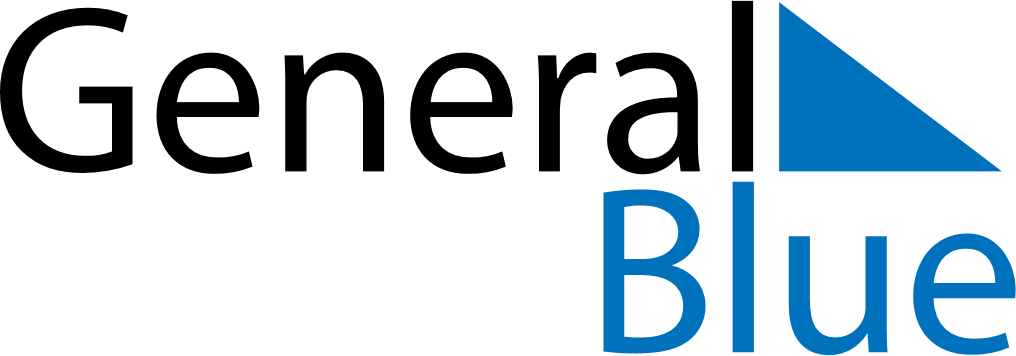 Curacao 2020 HolidaysCuracao 2020 HolidaysDATENAME OF HOLIDAYJanuary 1, 2020WednesdayNew Year’s DayFebruary 24, 2020MondayCarnival MondayApril 10, 2020FridayGood FridayApril 12, 2020SundayEaster SundayApril 13, 2020MondayEaster MondayApril 27, 2020MondayKings DayMay 1, 2020FridayLabour DayMay 10, 2020SundayMother’s DayMay 21, 2020ThursdayAscension DayJune 7, 2020SundayFather’s DayJuly 2, 2020ThursdayFlag DayOctober 10, 2020SaturdayCuraçao DayDecember 25, 2020FridayChristmas DayDecember 26, 2020SaturdayBoxing DayDecember 31, 2020ThursdayNew Year’s Eve